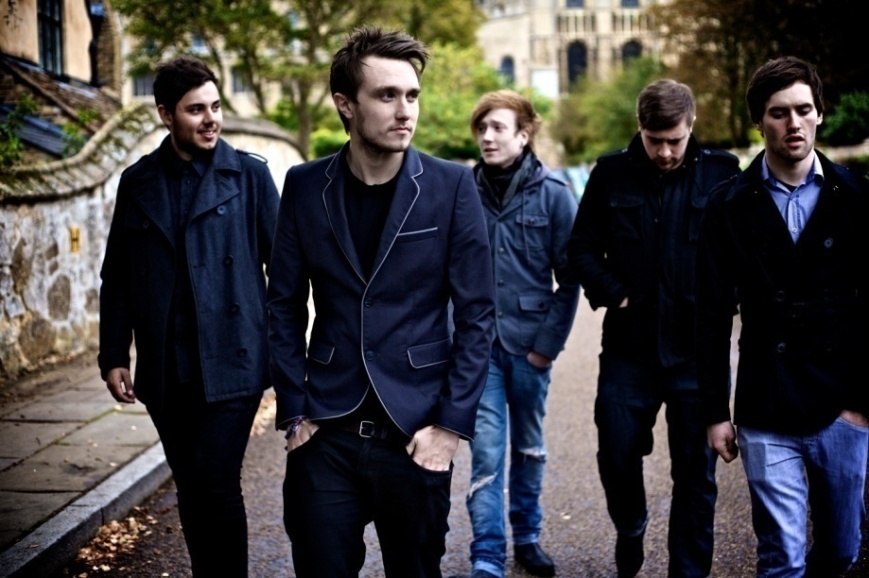 MALLORY KNOX ‘Death Rattle’ Single Out Now Taken From Their Highly Anticipated Debut Album‘Death Rattle’ BBC Radio 1 Review Show Winner & No.20 Entry On The Official Chart Company Rock & Metal Singles ChartMallory Knox Mikey Chapman (Lead Vocals), Joe Savins (Guitar/Vocals), Sam Douglas (Bass/Vocals), James Gillett (Guitar/Vocals), Dave Rawling (Drums/Vocals)Mallory Knox are undoubtedly one of the UK’s most exciting new bands. The release of ‘Death Rattle’ on August 6th, witnessed Mallory Knox ascend seamlessly from ‘local hero’ status to national recognition. However ‘Death Rattle’ is only the beginning as Mallory Knox are poised to unleash more singles from their highly anticipated debut album.Taking their name from a love stricken fictional psychopath, the Cambridgeshire quintet formed in September 2009. Intent on representing the band exactly how they envisaged, they locked themselves away for months on end before even considering playing their first show. Their patience paid off & with heart stitched securely to sleeve they took their first steps into the world, making a memorable hometown debut as 2009 draw to a close.July 4th 2011 saw the release of the band’s debut EP ‘Pilot’ on A Wolf At Your Door Records which received glowing reviews from the music press (Kerrang! 4K, Rock Sound 8/10, Front 4/5)  as well as debuting in the iTunes Rock Chart at no.7. June 13th 2012 saw the release of the ‘Pilot Acoustic’ EP, an intimate live recording produced by Oz Craggs of Feed The Rhino. The EP confirmed the bands versatility & abundant talent as well as providing their ever growing & exceptionally loyal fan base with a welcome sonic treat. To thank their fans on May 30th 2012, Mallory Knox released a video for ‘Hello’, a brand new song which featured countless video submissions from fans spread all across the globe.The release of ‘Death Rattle’, the first official single from their debut album, has seen Mallory Knox soar to new heights. The single has been greeted with universal praise with ‘Death Rattle’ charting at no.19 on the official Kerrang! Chart & no.20 on the Official Chart Company Rock & Metal Singles Chart. Mallory Knox have also achieved mainstream radio play with ‘Death Rattle’ airing on & winning the BBC Radio 1 Review Show with Edith Bowmen. The release has also gained airplay from respected BBC Radio 1 DJs such as Zane Lowe, Fearne Cotton, Nick Grimshaw & Daniel P. Carter. Not restricted to radio, Mallory Knox have also dominated television with the release hitting the no.1 spot on the Scuzz Airplay Chart & Single of the week on Kerrang! TV.The release of ‘Death Rattle’ has crowned a triumphant summer of festival appearances including Download, Hevy, Redfest, Hit The Deck, Burnout, Crash Doubt & Takedown. With Mallory Knox’s debut album set for release this coming January  on A Wolf At Your Door Records, the band are primed to lead the new generation of British Rock music in 2013 & beyond.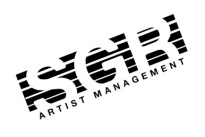 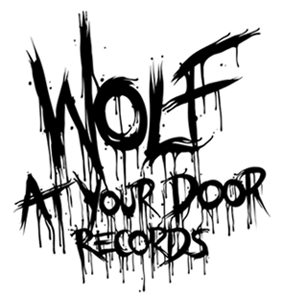 